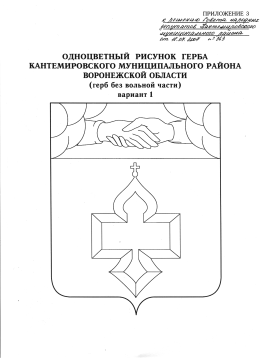 СОВЕТ НАРОДНЫХ ДЕПУТАТОВ  КАНТЕМИРОВСКОГО  МУНИЦИПАЛЬНОГО  РАЙОНА  ВОРОНЕЖСКОЙ  ОБЛАСТИР Е Ш Е Н И ЕСовета  народных  депутатовКантемировского  муниципального  района№  143                                                                           от   14.11.2013 г.  р.п. КантемировкаО мерах по реализации отдельных положений Федерального закона «О противодействиикоррупции»В соответствии с частью 1 статьи 12 Федерального закона от 25.12.2008          № 273-ФЗ «О противодействии коррупции», решением Совета народных депутатов от 21.02.2008 № 412 «Об утверждении Реестра должностей муниципальной службы Кантемировского муниципального района Воронежской области», в соответствии с подпунктом 24 пункта 2 статьи 27 Устава Кантемировского муниципального района   Совет народных депутатов Кантемировского муниципального района Воронежской области РЕШИЛ1. Утвердить Перечень должностей муниципальной службы в администрации Кантемировского муниципального района Воронежской области, после увольнения с которых граждане в течение двух лет имеют право замещать на условиях трудового договора должности  или выполнять работы (оказывать услуги) в течение месяца стоимостью более ста тысяч рублей на условиях гражданско-правового договора в организациях, если отдельные функции муниципального (административного) управления данной организацией входили в должностные (служебные) обязанности муниципального служащего, с согласия комиссии по соблюдению требований к служебному поведению муниципальных служащих и урегулированию конфликта интересов (Приложение).2.   Опубликовать настоящее постановление в информационном бюллетене «Формула власти» . 3.        Постановление вступает в силу после его опубликования.4.  Контроль за исполнением настоящего постановления возложить на руководителя аппарата администрации Кантемировского муниципального района  Е.И. Качалкину.Глава  Кантемировскогомуниципального района                                                              И.Д. КоростовПриложение к решению Совета народных депутатовКантемировского муниципального района от 14.11.2013 г.  № 143Перечень должностей муниципальной службы в администрации Кантемировского муниципального района Воронежской области,после увольнения с которых граждане в течение двух лет имеют право замещать на условиях трудового и гражданско-правового договора должности в коммерческих и некоммерческих организациях, если отдельные функции муниципального (административного) управления данной организацией входили в должностные (служебные) обязанности муниципального служащего, с согласия комиссии по соблюдению требований к служебному поведению муниципальных служащих и урегулированию конфликта интересов1. Высшие должности муниципальной службы:1.1. Глава администрации муниципального района;1.2. Заместитель главы администрации муниципального района. 2. Главные должности муниципальной службы:2.1. Руководитель аппарата администрации муниципального района;2.2. Руководитель отдела администрации муниципального района.3. Ведущие должности муниципальной службы:        3.1. Начальник отдела администрации муниципального района        3.2. Начальник сектора администрации муниципального района;        3.3. Начальник сектора в отделе администрации района.
                                                           
Глава Кантемировского муниципального района                                                            И.Д. Коростов